(DRUŽINSKI) SPREHOD POD ZVEZDAMI, 15.5.2020Organizirajte in odpravite se na družinski večerno – nočni sprehod ali pohod.Primerno se opremite:oblečete se glede na vremenske razmere in temperature (anorak, dežni plašč), če bo rahlo deževalo, vzemite dežnike, morda obujete tudi škornje,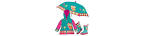 vzemite ročno ali naglavno svetilko,      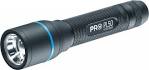 izberite cilj – sprehod naj traja vsaj pol ure, zaželeno je, da pot vsaj malo poznate. Če poznate hribovske poti in si upate na večerni pohod na bližnji hrib, še bolje – bo dogodivščina še bolj zanimiva, 😊s sabo vzemite dovolj tekočine in kak zdrav prigrizek (v primeru daljšega pohoda),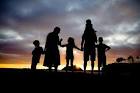 hodite varno, po označenih poteh, upoštevajte prometne predpise,če ste primerno obuti in oblečeni, skočite v kakšno lužo, v primeru, da bi bila jasna noč – poglejte v zvezde in poskušajte najti ozvezdje veliki voz in mali voz,ker boste opravili tak lep sproščujoč trening, boste gotovo tudi zelooooo sladko in trdno spali.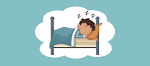 PA VELIKO VEČERNIH UŽITKOV!Učiteljica Romana in učitelj Aleš